Сумська міська радаВиконавчий комітетРІШЕННЯвід	 № Про хід виконання рішення виконавчого комітету від 16.02.2016 №99 «Про створення робочої групи з питань розробки схеми теплопостачання м. Суми»Заслухавши інформацію директора департаменту інфраструктури міста Сумської міської ради Яременка Г.І про хід виконання рішення виконавчого комітету Сумської міської ради від 16.02.2016 № 99 «Про створення робочої групи з питань розробки схеми теплопостачання м. Суми», керуючись пунктом 2 частини другої статті 52 Закону України «Про місцеве самоврядування в Україні», виконавчий комітет Сумської міської радиВИРІШИВ:Інформацію директора департаменту інфраструктури міста Сумської міської ради Яременка Г.І. взяти до відома.Міський голова	 О.М. ЛисенкоЯременко 700590Розіслати: Яременко Г. І., Журба О. І.Додатокдо рішення виконавчого комітетувід                            №ІНФОРМАЦІЯпро роботу робочої групи з питань розробки схеми теплопостачання міста Суми Робоча група з питань розробки схеми теплопостачання міста Суми створена з метою координації діяльності виконавчих органів Сумської міської ради, підприємств, установ, організацій, всіх зацікавлених сторін щодо розробки схеми теплопостачання міста Суми, визначення стратегічних напрямків розвитку та модернізації діючих джерел теплової енергії і теплових мереж із урахуванням упровадження ресурсозберігаючих технологій та охорони довкілля.Основною метою діяльності робочої групи є забезпечення координації дій всіх учасників місцевого енергетичного ринку для розробки схеми теплопостачання міста Суми.Засідання робочої групи проводилися по мірі необхідності на яких вирішувалися питання розроблення технічного завдання на розробку схеми теплопостачання міста, обговорювалися вибір оптимальних варіантів підвищення енергоефективності системи теплопостачання, надання вихідних даних на розробку схеми теплопостачання міста Суми та інші питання.Рішенням Сумської міської ради від 21.12.2016 № 1537-МР «Про  міський  бюджет  на 2017 рік » були передбачені кошти з міського бюджету на розробку Схеми теплопостачання міста Суми на 2017-2021 роки, розпорядником коштів є департамент інфраструктури міста Сумської міської ради.Відповідно до протоколу № 3 від 12.08.2016 засідання робочої групи з питань розробки схеми теплопостачання міста Суми члени робочої групи рекомендували міському голові затвердити Технічне завдання на розробку схеми теплопостачання, яке в рамках Проекту USAID «Муніципальна енергетична реформа в Україні» розроблене енергосервісною фірмою «Оптіменерго».Відповідно до проведених відкритих торгів, департаментом інфраструктури міста з Сумським державним університетом укладений договір на розроблення Схеми теплопостачання міста Суми.	 
	Департаментом інфраструктури міста, за участю теплопостачальних підприємств міста, КП «Міськводоканал», ПАТ «Сумигаз», ТОВ «Сумиобленерго», управлінь та відділів міської ради, надані виконавцю послуг вихідні дані, які передбачені методичними рекомендаціями по розробці енергетичних та екологічних ефективних схем теплопостачання населених пунктів України, що затверджено Наказом Міністерства будівництва, архітектури та житлово-комунального господарства України від 26.04.2006 
№ 147 та відповідно до чинних нормативно-правових документів з урахуванням стратегії розвитку енергетики України та фактичного стану і перспективи забудови міста Суми.Роботи по наданню послуги з розробки Схеми теплопостачання будуть виконані у термін до 15.12.2017.Директор департаменту 	Г. І. Яременко 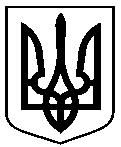 Проект оприлюднено« ____» _________2017 р.